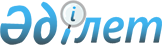 Талдықорған қалалық мәслихатының 2021 жылғы 24 желтоқсандағы № 107 "Талдықорған қаласының 2022-2024 жылдарға арналған бюджеті туралы" шешіміне өзгерістер енгізу туралыАлматы облысы Талдықорған қалалық мәслихатының 2022 жылғы 12 мамырдағы № 147 шешімі
      Талдықорған қалалық мәслихаты ШЕШТІ:
      1. Талдықорған қалалық мәслихатының "Талдықорған қаласының 2022-2024 жылдарға арналған бюджеті туралы" 2021 жылғы 24 желтоқсандағы № 107 шешіміне келесі өзгерістер енгізілсін:
      көрсетілген шешімнің 1-тармағы жаңа редакцияда жазылсын:
      "1. 2022-2024 жылдарға арналған қала бюджеті тиісінше осы шешімнің 1, 2, 3-қосымшаларына сәйкес, оның ішінде 2022 жылға келесі көлемдерде бекітілсін:
      1) кірістер 35 312 491 мың теңге, оның ішінде:
      салықтық түсімдер 5 277 459 мың теңге;
      салықтық емес түсімдер 785 574 мың теңге;
      негізгі капиталды сатудан түсетін түсімдер 5 906 759 мың теңге;
      трансферттер түсімі 23 342 699 мың теңге;
      2) шығындар 42 399 232 мың теңге;
      3) таза бюджеттік кредиттеу 580 311 мың теңге, оның ішінде:
      бюджеттік кредиттер 599 251 мың теңге;
      бюджеттік кредиттерді өтеу 18 940 мың теңге;
      4) қаржы активтерімен операциялар бойынша сальдо 0 теңге;
      5) бюджет тапшылығы (профициті) (-) 7 667 052 мың теңге;
      6) бюджет тапшылығын қаржыландыру (профицитін пайдалану) 7 667 052 мың теңге:
      қарыздар түсімі 8 399 936 мың теңге;
      қарыздарды өтеу 5 074 922 мың теңге;
      бюджет қаражатының пайдаланылатын қалдықтары 4 342 038 мың теңге.".
      2. Көрсетілген шешімнің 1-қосымшасы осы шешімнің қосымшасына сәйкес жаңа редакцияда жазылсын.
      3. Осы шешім 2022 жылдың 1 қаңтарынан бастап қолданысқа енгізіледі. 2022 жылға арналған қала бюджеті
					© 2012. Қазақстан Республикасы Әділет министрлігінің «Қазақстан Республикасының Заңнама және құқықтық ақпарат институты» ШЖҚ РМК
				
      Талдықорған қалалық мәслихатының хатшысы

Т. Ахажан
Талдықорған қалалық мәслихатының 2022 жылғы "12" мамырдағы № 147 шешіміне қосымша "Талдықорған қалалық мәслихатының 2021 жылғы "24" желтоқсандағы № 107 шешіміне 1-қосымша
Санаты
Санаты
Санаты
Санаты
Сынып 
Сынып 
Сынып 
Сомасы
Ішкі 
сынып Атауы
(мың теңге)
I. Кірістер
35 312 491
1
Салықтық түсімдер
5 277 459
1
Табыс салығы
2 948 259
1
 Корпорациялық табыс салығы
2 050 000
2
Жеке табыс салығы
898 259
4
Меншiкке салынатын салықтар
1 621 000
1
Мүлiкке салынатын салықтар
563 000
3
Жер салығы
125 000
4
Көлiк құралдарына салынатын салық
933 000
5
Тауарларға, жұмыстарға және қызметтерге салынатын ішкі салықтар
338 115
2
Акциздер
42 700
3
Табиғи және басқа да ресурстарды пайдаланғаны үшін түсетін түсімдер
15 500
4
Кәсіпкерлік және кәсіби қызметті жүргізгені үшін алынатын алымдар
279 915
8
Заңдық маңызы бар әрекеттерді жасағаны және (немесе) оған уәкілеттігі бар мемлекеттік органдар немесе лауазымды адамдар құжаттар бергені үшін алынатын міндетті төлемдер
370 085
1
Мемлекеттік баж
370 085
2
Салықтық емес түсiмдер
785 574
1
Мемлекеттік меншіктен түсетін кірістер
232 854
1
Мемлекеттік кәсіпорындардың таза кірісі бөлігінің түсімдері
200 000
5
Мемлекет меншігіндегі мүлікті жалға беруден түсетін кірістер
32 500
7
Мемлекеттік бюджеттен берілген кредиттер бойынша сыйақылар
354
2
Мемлекеттік бюджеттен қаржыландырылатын мемлекеттік мекемелердің тауарларды (жұмыстарды, қызметтерді) өткізуінен түсетін түсімдер
34
1
Мемлекеттік бюджеттен қаржыландырылатын мемлекеттік мекемелердің тауарларды (жұмыстарды, қызметтерді) өткізуінен түсетін түсімдер
34
3
Мемлекеттік бюджеттен қаржыландырылатын мемлекеттік мекемелер ұйымдастыратын мемлекеттік сатып алуды өткізуден түсетін ақша түсімдері
500
1
Мемлекеттік бюджеттен қаржыландырылатын мемлекеттік мекемелер ұйымдастыратын мемлекеттік сатып алуды өткізуден түсетін ақша түсімдері
500
4
Мемлекеттік бюджеттен қаржыландырылатын, сондай-ақ Қазақстан Республикасы Ұлттық Банкінің бюджетінен (шығыстар сметасынан) ұсталатын және қаржыландырылатын мемлекеттік мекемелер салатын айыппұлдар, өсімпұлдар, санкциялар, өндіріп алулар
90 267
1
Мұнай секторы ұйымдарынан түсетін түсімдерді қоспағанда, мемлекеттік бюджеттен қаржыландырылатын, сондай-ақ Қазақстан Республикасы Ұлттық Банкінің бюджетінен (шығыстар сметасынан) ұсталатын және қаржыландырылатын мемлекеттік мекемелер салатын айыппұлдар, өсімпұлдар, санкциялар, өндіріп алулар
90 267
6
Басқа да салықтық емес түсiмдер
461 919
1
Басқа да салықтық емес түсiмдер
461 919
3
Негізгі капиталды сатудан түсетін түсімдер
5 906 759
1
Мемлекеттік мекемелерге бекітілген мемлекеттік мүлікті сату
5 684 759
1
Мемлекеттік мекемелерге бекітілген мемлекеттік мүлікті сату
5 684 759
3
Жерді және материалдық емес активтерді сату
222 000
1
Жерді сату
220 000
2
Материалдық емес активтерді сату 
2 000
4
Трансферттердің түсімдері
23 342 699
2
Мемлекеттік басқарудың жоғары тұрған органдарынан түсетін трансферттер
23 342 699
Функционалдық топ
Функционалдық топ
Функционалдық топ
Функционалдық топ
Функционалдық топ
Кіші функция
Кіші функция
Кіші функция
Кіші функция
Бюджеттік бағдарламалардың әкімшісі
Бюджеттік бағдарламалардың әкімшісі
Бюджеттік бағдарламалардың әкімшісі
Сомасы
Бағдарлама
Бағдарлама
(мың теңге)
Атауы
II. Шығындар
42 399 232
01
Жалпы сипаттағы мемлекеттiк қызметтер
1 258 012
1
Мемлекеттiк басқарудың жалпы функцияларын орындайтын өкiлдi, атқарушы және басқа органдар
918 394
112
Аудан (облыстық маңызы бар қала) мәслихатының аппараты
52 093
001
Аудан (облыстық маңызы бар қала) мәслихатының қызметін қамтамасыз ету жөніндегі қызметтер
51 193
003
Мемлекеттік органның күрделі шығыстары
900
122
Аудан (облыстық маңызы бар қала) әкімінің аппараты
866 301
001
Аудан (облыстық маңызы бар қала) әкімінің қызметін қамтамасыз ету жөніндегі қызметтер
842 533
003
Мемлекеттік органның күрделі шығыстары
500
113
Төменгі тұрған бюджеттерге берілетін нысаналы ағымдағы трансферттер
23 268
2
Қаржылық қызмет
81 629
452
Ауданның (облыстық маңызы бар қаланың) қаржы бөлімі
81 629
001
Ауданның (облыстық маңызы бар қаланың) бюджетін орындау және коммуналдық меншігін басқару саласындағы мемлекеттік саясатты іске асыру жөніндегі қызметтер
57 744
003
Салық салу мақсатында мүлікті бағалауды жүргізу
7 511
010
Жекешелендіру, коммуналдық меншікті басқару, жекешелендіруден кейінгі қызмет және осыған байланысты дауларды реттеу 
11 204
018
Мемлекеттік органның күрделі шығыстары
1 900
113
Төменгі тұрған бюджеттерге берілетін нысаналы ағымдағы трансферттер
3 270
5
Жоспарлау және статистикалық қызмет
66 347
453
Ауданның (облыстық маңызы бар қаланың) экономика және бюджеттік жоспарлау бөлімі
66 347
001
Экономикалық саясатты, мемлекеттік жоспарлау жүйесін қалыптастыру және дамыту саласындағы мемлекеттік саясатты іске асыру жөніндегі қызметтер
64 347
004
Мемлекеттік органның күрделі шығыстары
2 000
9
Жалпы сипаттағы өзге де мемлекеттiк қызметтер
191 642
801
Ауданның (облыстық маңызы бар қаланың) жұмыспен қамту, әлеуметтік бағдарламалар және азаматтық хал актілерін тіркеу бөлімі
191 642
001
Жергілікті деңгейде жұмыспен қамту, әлеуметтік бағдарламалар және азаматтық хал актілерін тіркеу саласындағы мемлекеттік саясатты іске асыру жөніндегі қызметтер
150 997
003
Мемлекеттік органның күрделі шығыстары
500
032
Ведомстволық бағыныстағы мемлекеттік мекемелер мен ұйымдардың күрделі шығыстары
40 145
02
Қорғаныс
21 975
1
Әскери мұқтаждар
17 798
122
Аудан (облыстық маңызы бар қала) әкімінің аппараты
17 798
005
Жалпыға бірдей әскери міндетті атқару шеңберіндегі іс-шаралар
17 798
2
Төтенше жағдайлар жөнiндегi жұмыстарды ұйымдастыру
4 177
122
Аудан (облыстық маңызы бар қала) әкімінің аппараты
4 177
006
Аудан (облыстық маңызы бар қала) ауқымындағы төтенше жағдайлардың алдын алу және оларды жою
4 177
03
Қоғамдық тәртіп, қауіпсіздік, құқықтық, сот, қылмыстық-атқару қызметі
150 439
9
Қоғамдық тәртіп және қауіпсіздік саласындағы өзге де қызметтер
150 439
485
Ауданның (облыстық маңызы бар қаланың) жолаушылар көлігі және автомобиль жолдары бөлімі
150 439
021
Елдi мекендерде жол қозғалысы қауiпсiздiгін қамтамасыз ету
150 439
06
Әлеуметтiк көмек және әлеуметтiк қамсыздандыру
4 940 583
1
Әлеуметтiк қамсыздандыру
1 732 732
801
Ауданның (облыстық маңызы бар қаланың) жұмыспен қамту, әлеуметтік бағдарламалар және азаматтық хал актілерін тіркеу бөлімі
1 732 732
010
Мемлекеттік атаулы әлеуметтік көмек 
1 732 732
2
Әлеуметтiк көмек
2 759 646
801
Ауданның (облыстық маңызы бар қаланың) жұмыспен қамту, әлеуметтік бағдарламалар және азаматтық хал актілерін тіркеу бөлімі
2 517 582
004
Жұмыспен қамту бағдарламасы
686 089
006
Ауылдық жерлерде тұратын денсаулық сақтау, білім беру, әлеуметтік қамтамасыз ету, мәдениет, спорт және ветеринар мамандарына отын сатып алуға Қазақстан Республикасының заңнамасына сәйкес әлеуметтік көмек көрсету
6 570
007
Тұрғын үйге көмек көрсету
12 188
009
Үйден тәрбиеленіп оқытылатын мүгедек балаларды материалдық қамтамасыз ету
13 967
011
Жергілікті өкілетті органдардың шешімі бойынша мұқтаж азаматтардың жекелеген топтарына әлеуметтік көмек
270 496
013
Белгіленген тұрғылықты жері жоқ тұлғаларды әлеуметтік бейімдеу
175 532
014
Мұқтаж азаматтарға үйде әлеуметтiк көмек көрсету
180 614
017
Оңалтудың жеке бағдарламасына сәйкес мұқтаж мүгедектердi мiндеттi гигиеналық құралдармен қамтамасыз ету, қозғалуға қиындығы бар бірінші топтағы мүгедектерге жеке көмекшінің және есту бойынша мүгедектерге қолмен көрсететiн тіл маманының қызметтерін ұсыну
1 051 535
023
Жұмыспен қамту орталықтарының қызметін қамтамасыз ету
120 591
485
Ауданның (облыстық маңызы бар қаланың) жолаушылар көлігі және автомобиль жолдары бөлімі
242 064
068
Жергілікті өкілдік органдардың шешімі бойынша қалалық қоғамдық көлікте (таксиден басқа) жеңілдікпен, тегін жол жүру түрінде азаматтардың жекелеген санаттарын әлеуметтік қолдау
242 064
9
Әлеуметтiк көмек және әлеуметтiк қамтамасыз ету салаларындағы өзге де қызметтер
448 205
497
Ауданның (облыстық маңызы бар қаланың) тұрғын үй-коммуналдық шаруашылық бөлімі
198 000
094
Әлеуметтік көмек ретінде тұрған үй сертификаттарын беру
194 000
097
Сенім білдірілген агенттің тұрғын үй сертификаттарын беру бойынша (бюджеттік кредит түріндегі әлеуметтік қолдау) қызметтеріне ақы төлеу
4 000
801
Ауданның (облыстық маңызы бар қаланың) жұмыспен қамту, әлеуметтік бағдарламалар және азаматтық хал актілерін тіркеу бөлімі
250 205
018
Жәрдемақыларды және басқа да әлеуметтік төлемдерді есептеу, төлеу мен жеткізу бойынша қызметтерге ақы төлеу
30 125
020
Үкіметтік емес ұйымдарда мемлекеттік әлеуметтік тапсырысты орналастыру
77 199
028
Күш көрсету немесе күш көрсету қаупі салдарынан қиын жағдайларға тап болған тәуекелдер тобындағы адамдарға қызметтер
74 562
050
Қазақстан Республикасында мүгедектердің құқықтарын қамтамасыз етуге және өмір сүру сапасын жақсарту
68 319
07
Тұрғын үй-коммуналдық шаруашылық
27 174 631
1
Тұрғын үй шаруашылығы
22 076 856
463
Ауданның (облыстық маңызы бар қаланың) жер қатынастары бөлімі
10 000
016
Мемлекет мұқтажы үшін жер учаскелерін алу
10 000
467
Ауданның (облыстық маңызы бар қаланың) құрылыс бөлімі
21 261 275
003
Коммуналдық тұрғын үй қорының тұрғын үйін жобалау және (немесе) салу, реконструкциялау
19 323 084
004
Инженерлік-коммуникациялық инфрақұрылымды жобалау, дамыту және (немесе) жайластыру
1 938 191
479
Ауданның (облыстық маңызы бар қаланың) тұрғын үй инспекциясы бөлімі
35 966
001
Жергілікті деңгейде тұрғын үй қоры саласындағы мемлекеттік саясатты іске асыру жөніндегі қызметтер
29 919
005
Мемлекеттік органның күрделі шығыстары
6 047
497
Ауданның (облыстық маңызы бар қаланың) тұрғын үй-коммуналдық шаруашылық бөлімі
769 615
001
Жергілікті деңгейде тұрғын үй-коммуналдық шаруашылық саласындағы мемлекеттік саясатты іске асыру бойынша қызметтер
99 064
003
Мемлекеттік органның күрделі шығыстары
500
004
Мемлекеттiк қажеттiлiктер үшiн жер учаскелерiн алып қою, оның iшiнде сатып алу жолымен алып қою және осыған байланысты жылжымайтын мүлiктi иелiктен айыру
10 000
005
Мемлекеттік тұрғын үй қорын сақтауды үйымдастыру
126 835
007
Авариялық және ескiрген тұрғын үйлердi бұзу
50 000
031
Кондоминиум объектілеріне техникалық паспорттар дайындау
50 000
032
Ведомстволық бағыныстағы мемлекеттік мекемелер мен ұйымдардың күрделі шығыстары
303 910
106
Әлеуметтік, табиғи және техногендік сипаттағы төтенше жағдайларды жою үшін жергілікті атқарушы органның төтенше резерві есебінен іс-шаралар өткізу
10 012
113
Төменгі тұрған бюджеттерге берілетін нысаналы ағымдағы трансферттер
119 294
2
Коммуналдық шаруашылық
705 437
467
Ауданның (облыстық маңызы бар қаланың) құрылыс бөлімі
60 302
005
Коммуналдық шаруашылығын дамыту
60 302
497
Ауданның (облыстық маңызы бар қаланың) тұрғын үй-коммуналдық шаруашылық бөлімі
645 135
016
Сумен жабдықтау және су бұру жүйесінің жұмыс істеуі
33 632
026
Ауданның (облыстық маңызы бар қаланың) коммуналдық меншігіндегі жылу жүйелерін пайдалануды ұйымдастыру
20 000
029
Сумен жабдықтау және су бұру жүйелерін дамыту
591 503
3
Елді-мекендерді абаттандыру
4 392 338
497
Ауданның (облыстық маңызы бар қаланың) тұрғын үй-коммуналдық шаруашылық бөлімі
4 392 338
025
Елдi мекендердегі көшелердi жарықтандыру
876 732
030
Елдi мекендердiң санитариясын қамтамасыз ету
432 547
034
Жерлеу орындарын ұстау және туыстары жоқ адамдарды жерлеу
12 607
035
Елдi мекендердi абаттандыру және көгалдандыру
3 070 452
08
Мәдениет, спорт, туризм және ақпараттық кеңістiк
616 107
1
Мәдениет саласындағы қызмет
302 361
457
Ауданның (облыстық маңызы бар қаланың) мәдениет, тілдерді дамыту, дене шынықтыру және спорт бөлімі
302 361
003
Мәдени-демалыс жұмысын қолдау
302 361
2
Спорт
68 831
457
Ауданның (облыстық маңызы бар қаланың) мәдениет, тілдерді дамыту, дене шынықтыру және спорт бөлімі
68 831
008
Ұлттық және бұқаралық спорт түрлерін дамыту
18 355
009
Аудандық (облыстық маңызы бар қалалық) деңгейде спорттық жарыстар өткiзу
31 465
010
Әртүрлi спорт түрлерi бойынша аудан (облыстық маңызы бар қала) құрама командаларының мүшелерiн дайындау және олардың облыстық спорт жарыстарына қатысуы
19 011
3
Ақпараттық кеңiстiк
148 206
456
Ауданның (облыстық маңызы бар қаланың) ішкі саясат бөлімі
31 410
002
Мемлекеттік ақпараттық саясат жүргізу жөніндегі қызметтер
31 410
457
Ауданның (облыстық маңызы бар қаланың) мәдениет, тілдерді дамыту, дене шынықтыру және спорт бөлімі
116 796
006
Аудандық (қалалық) кiтапханалардың жұмыс iстеуi
115 660
007
Мемлекеттік тілді және Қазақстан халықтарының басқа да тілдерін дамыту
1 136
9
Мәдениет, спорт, туризм және ақпараттық кеңiстiктi ұйымдастыру жөнiндегi өзге де қызметтер
96 709
456
Ауданның (облыстық маңызы бар қаланың) ішкі саясат бөлімі
57 510
001
Жергілікті деңгейде ақпарат, мемлекеттілікті нығайту және азаматтардың әлеуметтік сенімділігін қалыптастыру саласында мемлекеттік саясатты іске асыру жөніндегі қызметтер
57 010
006
Мемлекеттік органның күрделі шығыстары
500
457
Ауданның (облыстық маңызы бар қаланың) мәдениет, тілдерді дамыту, дене шынықтыру және спорт бөлімі
39 199
001
Жергілікті деңгейде мәдениет, тілдерді дамыту, дене шынықтыру және спорт саласында мемлекеттік саясатты іске асыру жөніндегі қызметтер
36 049
014
Мемлекеттік органның күрделі шығыстары
500
032
Ведомстволық бағыныстағы мемлекеттік мекемелерінің және ұйымдарының күрделі шығыстары
2 650
9
Отын-энергетика кешенi және жер қойнауын пайдалану
849 076
1
Отын және энергетика
849 076
467
Ауданның (облыстық маңызы бар қаланың) құрылыс бөлімі
20 000
009
Жылу-энергетикалық жүйені дамыту
20 000
497
Ауданның (облыстық маңызы бар қаланың) тұрғын үй-коммуналдық шаруашылық бөлімі
829 076
009
Жылу-энергетикалық жүйені дамыту
829 076
10
Ауыл, су, орман, балық шаруашылығы, ерекше қорғалатын табиғи аумақтар, қоршаған ортаны және жануарлар дүниесін қорғау, жер қатынастары
102 098
1
Ауыл шаруашылығы
38 932
462
Ауданның (облыстық маңызы бар қаланың) ауыл шаруашылығы бөлімі
38 932
001
Жергілікті деңгейде ауыл шаруашылығы саласындағы мемлекеттік саясатты іске асыру жөніндегі қызметтер
38 432
006
Мемлекеттік органның күрделі шығыстары
500
6
Жер қатынастары
51 245
463
Ауданның (облыстық маңызы бар қаланың) жер қатынастары бөлімі
51 245
001
Аудан (облыстық маңызы бар қала) аумағында жер қатынастарын реттеу саласындағы мемлекеттік саясатты іске асыру жөніндегі қызметтер
45 487
007
Мемлекеттік органның күрделі шығыстары
5 758
9
Ауыл, су, орман, балық шаруашылығы, қоршаған ортаны қорғау және жер қатынастары саласындағы басқа да қызметтер
11 921
453
Ауданның (облыстық маңызы бар қаланың) экономика және бюджеттік жоспарлау бөлімі
11 921
099
Мамандардың әлеуметтік көмек көрсетуі жөніндегі шараларды іске асыру
11 921
11
Өнеркәсіп, сәулет, қала құрылысы және құрылыс қызметі
337 872
2
Сәулет, қала құрылысы және құрылыс қызметі
337 872
467
Ауданның (облыстық маңызы бар қаланың) құрылыс бөлімі
79 485
001
Жергілікті деңгейде құрылыс саласындағы мемлекеттік саясатты іске асыру жөніндегі қызметтер
78 985
017
Мемлекеттік органның күрделі шығыстары
500
468
Ауданның (облыстық маңызы бар қаланың) сәулет және қала құрылысы бөлімі
258 387
001
Жергілікті деңгейде сәулет және қала құрылысы саласындағы мемлекеттік саясатты іске асыру жөніндегі қызметтер
50 075
003
Аудан аумағында қала құрылысын дамыту схемаларын және елді мекендердің бас жоспарларын әзірлеу
207 812
004
Мемлекеттік органның күрделі шығыстары 
500
12
Көлiк және коммуникация
4 853 680
1
Автомобиль көлiгi
4 310 001
485
Ауданның (облыстық маңызы бар қаланың) жолаушылар көлігі және автомобиль жолдары бөлімі
4 310 001
022
Көлік инфрақұрылымын дамыту
1 441 840
023
Автомобиль жолдарының жұмыс істеуін қамтамасыз ету
1 761 455
045
Аудандық маңызы бар автомобиль жолдарын және елді-мекендердің көшелерін күрделі және орташа жөндеу
1 106 706
9
Көлiк және коммуникациялар саласындағы басқа да қызметтер
543 679
485
Ауданның (облыстық маңызы бар қаланың) жолаушылар көлігі және автомобиль жолдары бөлімі
543 679
001
Жергілікті деңгейде жолаушылар көлігі және автомобиль жолдары саласындағы мемлекеттік саясатты іске асыру жөніндегі қызметтер
43 389
003
Мемлекеттік органның күрделі шығыстары 
500
024
Кентiшiлiк (қалаiшiлiк), қала маңындағы ауданiшiлiк қоғамдық жолаушылар тасымалдарын ұйымдастыру
65 428
037
Әлеуметтік маңызы бар қалалық (ауылдық), қала маңындағы және ауданішілік қатынастар бойынша жолаушылар тасымалдарын субсидиялау
430 668
113
Төменгі тұрған бюджеттерге берілетін нысаналы ағымдағы трансферттер
3 694
13
Басқалар
140 976
3
Кәсiпкерлiк қызметтi қолдау және бәсекелестікті қорғау
32 340
469
Ауданның (облыстық маңызы бар қаланың) кәсіпкерлік бөлімі
32 340
001
Жергілікті деңгейде кәсіпкерлік дамыту саласындағы мемлекеттік саясатты іске асыру жөніндегі қызметтер
28 740
004
Мемлекеттік органның күрделі шығыстары
3 600
9
Басқалар
108 636
452
Ауданның (облыстық маңызы бар қаланың) қаржы бөлімі
108 636
012
Ауданның (облыстық маңызы бар қаланың) жергілікті атқарушы органының резерві 
108 636
14
Борышқа қызмет көрсету
866 431
1
Борышқа қызмет көрсету
866 431
452
Ауданның (облыстық маңызы бар қаланың) қаржы бөлiмi
866 431
013
Жергiлiктi атқарушы органдардың облыстық бюджеттен қарыздар бойынша сыйақылар мен өзге де төлемдердi төлеу бойынша борышына қызмет көрсету
866 431
15
Трансферттер
1 087 352
1
Трансферттер
1 087 352
452
Ауданның (облыстық маңызы бар қаланың) қаржы бөлімі
1 087 352
006
Нысаналы пайдаланылмаған (толық пайдаланылмаған) трансферттерді қайтару
305 291
024
Заңнаманы өзгертуге байланысты жоғары тұрған бюджеттің шығындарын өтеуге төменгі тұрған бюджеттен ағымдағы нысаналы трансферттер
192 908
038
Субвенциялар
178 644
054
Республикалық бюджеттен өзге де шығыстарға берілетін субвенциялар
410 509
Функционалдық топ
Функционалдық топ
Функционалдық топ
Функционалдық топ
Функционалдық топ
Функционалдық топ
Кіші функция
Кіші функция
Кіші функция
Кіші функция
Кіші функция
Сомасы
Бюджеттік бағдарламалардың әкімшісі
Бюджеттік бағдарламалардың әкімшісі
Бюджеттік бағдарламалардың әкімшісі
Бюджеттік бағдарламалардың әкімшісі
(мың теңге)
Бағдарлама 
Бағдарлама 
Бағдарлама 
Атауы
III. Таза бюджеттік кредиттеу 
III. Таза бюджеттік кредиттеу 
580 311
Бюджеттік кредиттер
Бюджеттік кредиттер
599 251
6
Әлеуметтiк көмек және әлеуметтiк қамсыздандыру
Әлеуметтiк көмек және әлеуметтiк қамсыздандыру
30 000
9
Әлеуметтiк көмек және әлеуметтiк қамтамасыз ету салаларындағы өзге де қызметтер
Әлеуметтiк көмек және әлеуметтiк қамтамасыз ету салаларындағы өзге де қызметтер
30 000
497
Ауданның (облыстық маңызы бар қаланың) тұрғын үй-коммуналдық шаруашылық бөлімі
Ауданның (облыстық маңызы бар қаланың) тұрғын үй-коммуналдық шаруашылық бөлімі
30 000
095
Әлеуметтік қолдау ретінде тұрғын үй сертификаттарын беру үшін бюджеттік кредиттер
Әлеуметтік қолдау ретінде тұрғын үй сертификаттарын беру үшін бюджеттік кредиттер
30 000
7
Тұрғын үй-коммуналдық шаруашылық
Тұрғын үй-коммуналдық шаруашылық
514 117
1
Тұрғын үй шаруашылығы
Тұрғын үй шаруашылығы
514 117
497
Ауданның (облыстық маңызы бар қаланың) тұрғын үй-коммуналдық шаруашылық бөлімі
Ауданның (облыстық маңызы бар қаланың) тұрғын үй-коммуналдық шаруашылық бөлімі
514 117
081
Кондоминиум объектілерінің ортақ мүлкіне күрделі жөндеу жүргізуге кредит беру 
Кондоминиум объектілерінің ортақ мүлкіне күрделі жөндеу жүргізуге кредит беру 
514 117
10
Ауыл, су, орман, балық шаруашылығы, ерекше қорғалатын табиғи аумақтар, қоршаған ортаны және жануарлар дүниесін қорғау, жер қатынастары
Ауыл, су, орман, балық шаруашылығы, ерекше қорғалатын табиғи аумақтар, қоршаған ортаны және жануарлар дүниесін қорғау, жер қатынастары
55 134
9
Ауыл, су, орман, балық шаруашылығы, қоршаған ортаны қорғау және жер қатынастары саласындағы басқа да қызметтер
Ауыл, су, орман, балық шаруашылығы, қоршаған ортаны қорғау және жер қатынастары саласындағы басқа да қызметтер
55 134
453
Ауданның (облыстық маңызы бар қаланың) экономика және бюджеттік жоспарлау бөлімі
Ауданның (облыстық маңызы бар қаланың) экономика және бюджеттік жоспарлау бөлімі
55 134
006
Мамандарды әлеуметтік қолдау шараларын іске асыру үшін бюджеттік кредиттер
Мамандарды әлеуметтік қолдау шараларын іске асыру үшін бюджеттік кредиттер
55 134
Санаты 
Санаты 
Санаты 
Сомасы (мың теңге)
Сынып 
Сынып 
Сынып 
Сомасы (мың теңге)
Ішкі сынып
Ішкі сынып
Сомасы (мың теңге)
Атауы 
Сомасы (мың теңге)
Бюджеттік кредиттерді өтеу 
18 940
5
Бюджеттік кредиттерді өтеу 
18 940
1
Бюджеттік кредиттерді өтеу 
18 940
1
Мемлекеттік бюджеттен берілген бюджеттік кредиттерді өтеу 
18 940
Функционалдық топ
Функционалдық топ
Функционалдық топ
Функционалдық топ
Функционалдық топ
Кіші функция
Кіші функция
Кіші функция
Кіші функция
Бюджеттік бағдарламалардың әкімшісі
Бюджеттік бағдарламалардың әкімшісі
Бюджеттік бағдарламалардың әкімшісі
Бағдарлама
Бағдарлама
Сомасы
Атауы
(мың теңге)
IV. Қаржы активтерімен жасалатын операциялар бойынша сальдо
0
Қаржы активтерін сатып алу 
0
Санаты 
Санаты 
Санаты 
Сынып 
Сынып 
Сомасы
Ішкі сынып
Ішкі сынып
 (мың теңге)
Атауы 
V. Бюджеттің тапшылығы (профициті)
-7 667 052
VI. Бюджеттің тапшылығын қаржыландыру (профицитті пайдалану) 
7 667 052
7
Қарыздар түсімі
8 399 936
1
Мемлекеттік ішкі қарыздар 
8 399 936
2
Қарыз алу келісім шарттары
8 399 936
8
Бюджет қаражаттарының пайдаланылатын қалдықтары
4 342 038
1
Бюджет қаражаты қалдықтары
4 342 038
1
Бюджет қаражатының бос қалдықтары
4 342 038
Функционалдық топ
Функционалдық топ
Функционалдық топ
Функционалдық топ
Функционалдық топ
Кіші функция
Кіші функция
Кіші функция
Кіші функция
Бюджеттік бағдарламалардың әкімшісі
Бюджеттік бағдарламалардың әкімшісі
Бюджеттік бағдарламалардың әкімшісі
Сомасы
Бағдарлама 
Бағдарлама 
 (мың теңге)
Атауы
16
Қарыздарды өтеу
5 074 922
1
Қарыздарды өтеу
5 074 922
452
Ауданның (облыстық маңызы бар қаланың) қаржы бөлімі
5 074 922
008
Жергілікті атқарушы органның жоғары тұрған бюджет алдындағы борышын өтеу
5 074 922